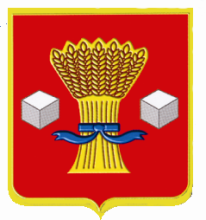 АдминистрацияСветлоярского муниципального района Волгоградской областиПОСТАНОВЛЕНИЕот   19.04.2023                 № 497В связи с изменением кадрового состава, руководствуясь Уставом Светлоярского муниципального района Волгоградской области,п о с т а н о в л я ю:Внести в постановление администрации Светлоярского муниципального района Волгоградской области от 25.02.2019 № 322 «Об организации работы районной межведомственной комиссии по организации отдыха, оздоровления и занятости детей Светлоярского муниципального района Волгоградской области» следующие изменения:В составе районной межведомственной комиссии по организации отдыха, оздоровления и занятости детей Светлоярского муниципального района Волгоградской области, утвержденном постановлением от 25.02.2019 № 322 «Об организации работы районной межведомственной комиссии по организации отдыха, оздоровления и занятости детей Светлоярского муниципального района Волгоградской области»:вывести из состава межведомственной комиссии Ковылина Д.С.,Подхватилину О.И.         2)  ввести в состав межведомственной комиссии Евдокимову Людмилу Александровну, заместителя главы Светлоярского муниципального района Волгоградской области, Никульшина Вячеслава Валерьевича, заместителя начальника Светлоярской пожарно-спасательной части 4 отряда федеральной противопожарной службы по Волгоградской области.           	2. Контроль за исполнением настоящего постановления возложить на заместителя главы Светлоярского муниципального района Волгоградской области Кутыгу Г.А.Глава муниципального района                                                                В.В.ФадеевСавельева Т.А.                                                              О внесении изменений в постановление администрации Светлоярского муниципального района Волгоградской области от 25.02.2019 № 322 «Об организации работы районной межведомственной комиссии по организации отдыха, оздоровления и занятости детей Светлоярского муниципального района Волгоградской области»